Категория: Информирай се в интернет 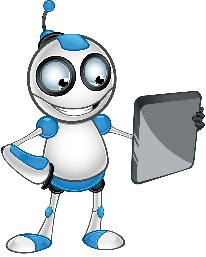 Тема: Гледане на пропусната емисия новини НАМИРАНЕ НА ПРОПУСНАТА НОВИНАРСКА ЕМИСИЯ (БНТ1)Стъпка 1Стартирайте адреса на новинарската емисия на БНТ 1, озаглавена „По света и у нас“ (https://www.bnt.bg/bg/a/po-sveta-i-u-nas)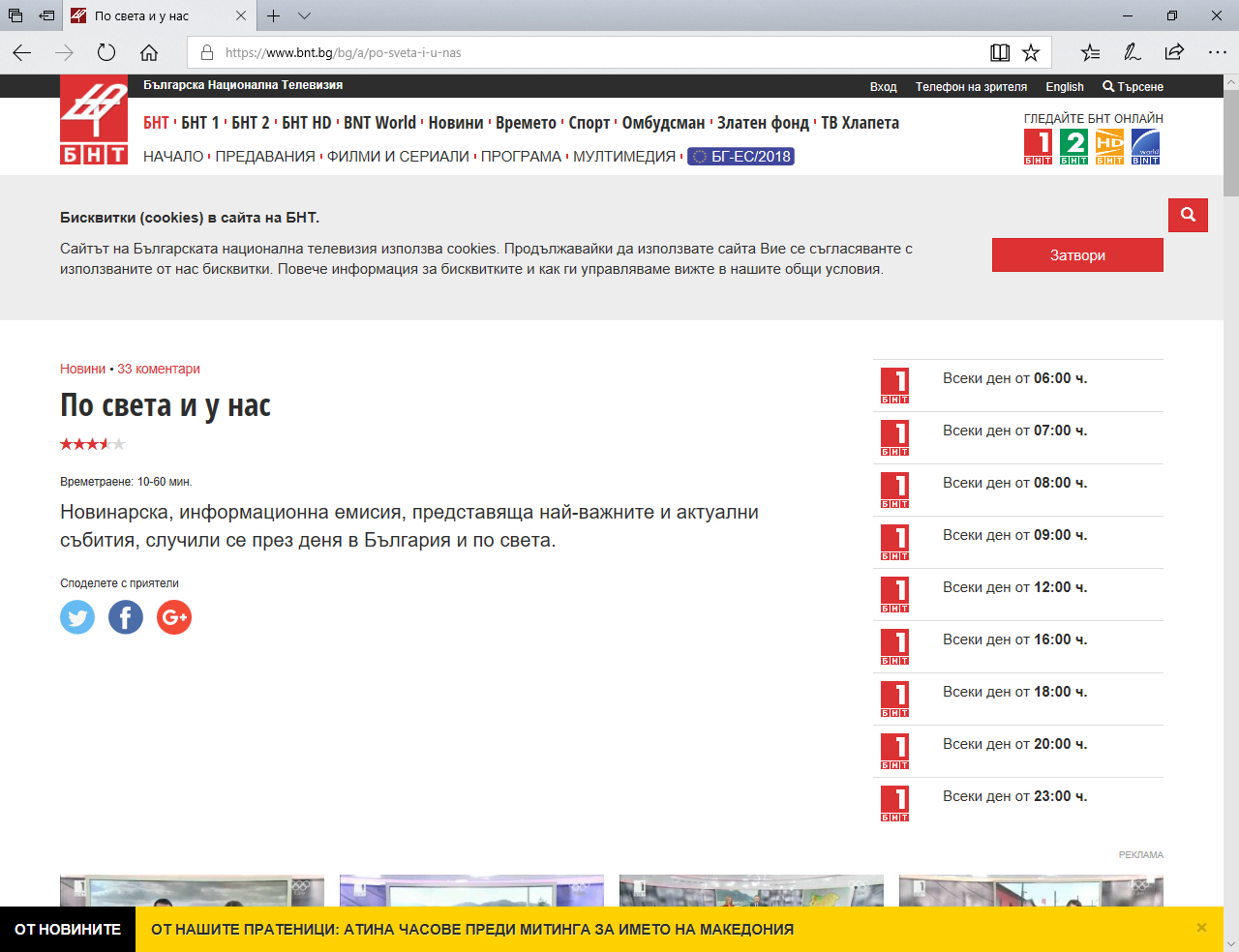 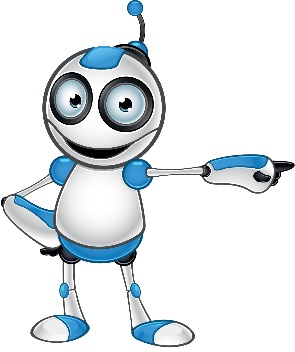 Стъпка 2Първоначално са достъпни последните 4 емисии. За да гледате по-стара емисия натиснете бутона „Вижте всички броеве“ 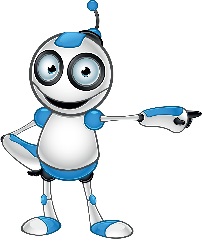 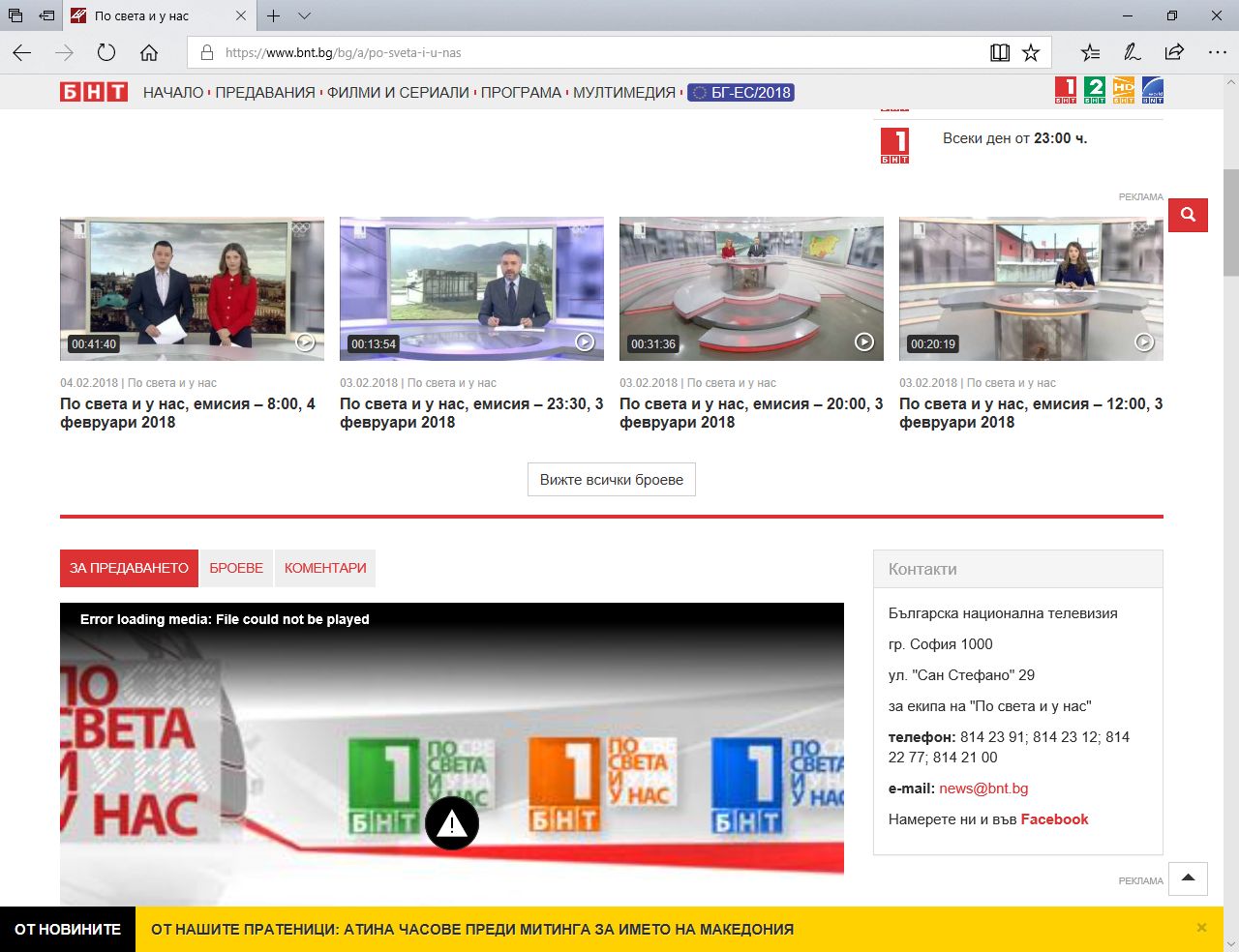 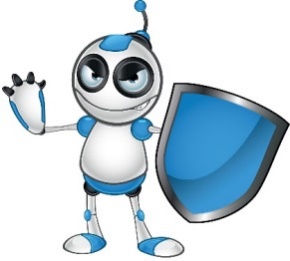 Стъпка 3Като резултат се извежда страница, която показва списък на по-старите емисии под формата на видео клипове (https://www.bnt.bg/bg/s/issue/po-sveta-i-u-nas)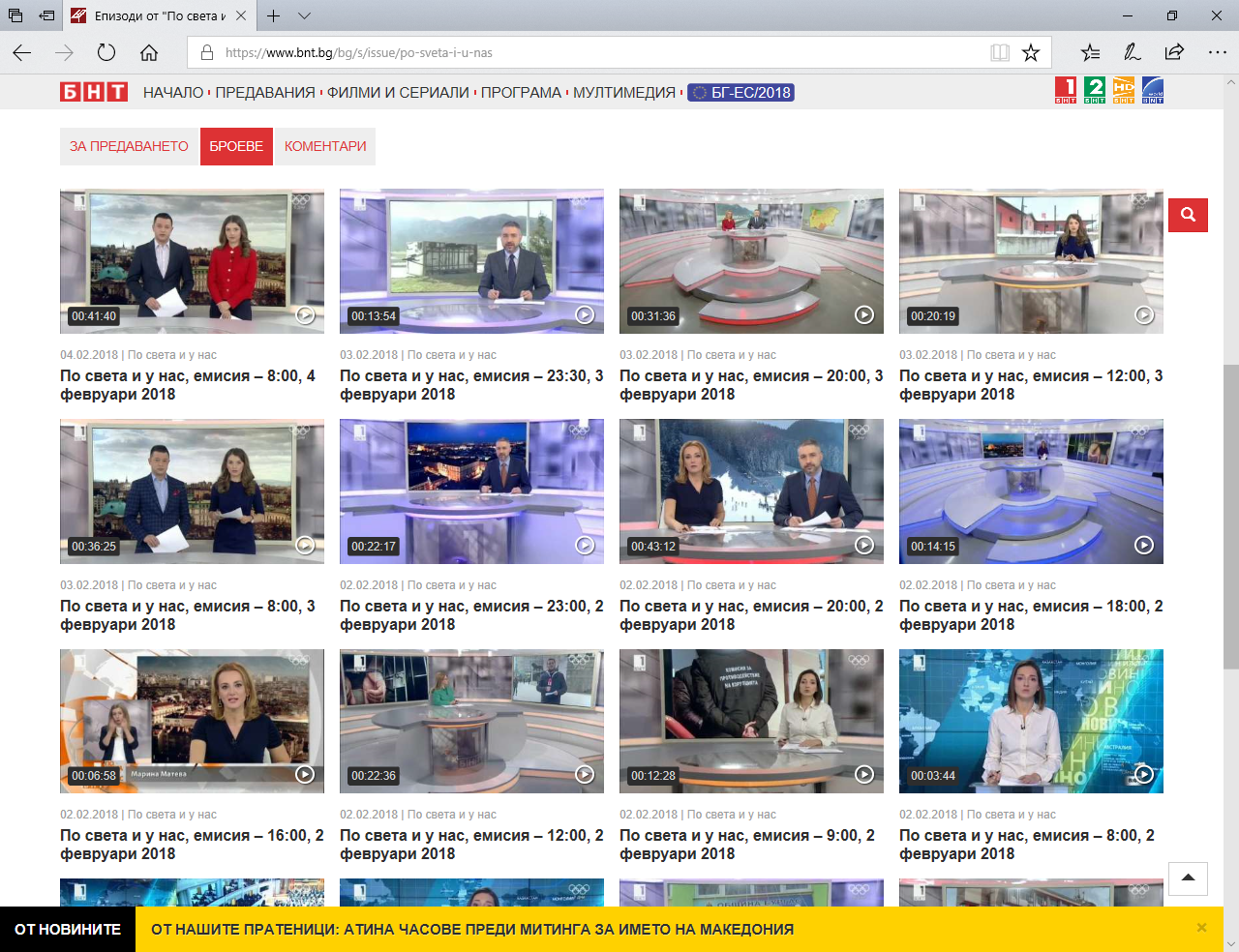 